Style Titre1: IntroductionCeci est un document Word permettant de tester les possibilités de l'add-in en terme d'export. Il permet notamment de tester la hiérarchie des titres (niveau 1, niveau 2, etc), différents styles appliqués au texte (gras, italique, etc), l'utilisation de tableau (avec fusion de ligne et de colonnes),  la reconnaissance d'une zone de texte en tant qu'extrait de code, la prise en compte des puces, des liens hypertextes et l'utilisation d'images (décalé à droite, à gauche ou centrée).Style Titre1: Première partieStyle Titre2: Style de texteTexte normal.Texte en gras.Texte en italique.Texte souligne.Texte en indice.Texte en exposant.Texte en rouge.  Petit mixte.Style Titre2: TableauStyle Titre3: Texte avec style dans un tableau.Style Titre3: Fusion de cellules.Style Titre3: CodeIl existe deux méthodes pour qu'une zone de texte soit identifiée comme étant du code et ainsi pouvoir être exportée dans des balises "code".La première est d'utiliser un style nommé "Code" sous Word. Ce style n'existe pas par défaut, vous devez donc le construire vous-même (personnalisez-le comme bon vous semblera, du moment qu'il se nomme "Code"). Cette technique ne permet pas de spécifier le type de code. Il est préférable de ne plus l'utiliser (gardée pour cause de compatibilité).        private Article generer(String fichier)        {            try            {                Article article = new Article();                Parametres param = new Parametres();                chargerParametres(param);                article.Parametres = param;                article.Ouvrir(fichier);                article.Generer();                MessageBox.Show("Fichier généré");                return article;            }            catch (Exception ex)            {                MessageBox.Show(ex.Message);                return null;            }        }Légende du code (en utilisant le style "légende")La deuxième technique (recommandée) est d'insérer un contrôle de contenu en utilisant le bouton "Insérer du code" de l'add-in. Cela a pour avantage de pouvoir spécifier le type de code (C#, Java, XML, etc.).Légende du code (en utilisant un contrôle de contenu "Code")Il est possible de spécifier une légende pour un bloc de code. Pour cela il suffit d'utiliser le style "Légende" de Word et d'insérer le texte juste en dessous du code (en dehors du contrôle de contenu).Style Titre3: PucesLes puces (avec seulement du texte) sont aussi exportées.Puce1Puce11Puce111Puce2Puce2Style Titre1: Deuxième partieStyle Titre2: lien hypertextehttp://www.developpez.comStyle Titre2: ImagesLes images du document Word sont exportées dans un dossier "images". Leur alignement est aussi sauvegardé.Image alignée à gauche :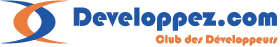 Image alignée au centre :Image alignée à droite :Style Titre1: ConclusionDes remarques, des commentaires ? N'hésitez pas !L1c1 grasL1c2 italiqueL1c3 souligneL2c3 rougeL2c1L2c2Fusion lignesFusion lignesFusion lignes et colonnesFusion lignes et colonnesFusion lignesFusion lignes et colonnesFusion lignes et colonnesFusion lignes